Το 2ο Γυμνάσιο Ευκαρπίας προκηρύσσει διαγωνισμό σύμφωνα με την υπ’ αριθ. 33120/ΓΔ4 (ΦΕΚ 681/6-3-2017) απόφαση του ΥΠΠΕΘ, ά. 3 & 2,  για τη διοργάνωση της τριήμερης εκπαιδευτικής επίσκεψης της  Γ΄ τάξης Γυμνασίου στα  Γιάννενα για το διάστημα 30 Απριλίου μέχρι και 2 Μαΐου 2020 με  συμμετοχή  59 μαθητών και τεσσάρων (4)  συνοδών καθηγητών. Δικαίωμα συμμετοχής στον διαγωνισμό έχουν μόνο τα ταξιδιωτικά πρακτορεία που διαθέτουν άδεια λειτουργίας από τον ΕΟΤ. Οι οικονομικές προσφορές θα πρέπει να αναφέρουν τιμή ανά μαθητή.Οι προσφορές να αποσταλούν σε κλειστό φάκελο στο σχολείο μέχρι τη Δευτέρα  24/2/2020 (13:00) για το ακόλουθο πρόγραμμα:ΠΕΜΠΤΗ, 1Η ΗΜΕΡΑ (30/4/20)ΠΑΡΑΣΚΕΥΗ, 2Η ΗΜΕΡΑ (1/5/20)ΣΑΒΒΑΤΟ, 3Η ΗΜΕΡΑ (2/5/20)ΕΠΙΣΗΜΑΝΣΕΙΣ: 1) Το πρόγραμμα μπορεί να υπόκειται σε αλλαγές ανάλογα με τις συνθήκες και τις ανάγκεςπου προκύπτουν.2) Στην προσφορά του γραφείου να περιλαμβάνονται δυο τιμές: Α) μια τιμή με τα δύο πρωινά (Παρασκευή & Σάββατο) και το ένα γεύμα (Πέμπτη) και Β) μια τιμή με τα δυο πρωινά (Παρασκευή & Σάββατο)  χωρίς γεύμα.3) Ο αριθμός των μαθητών, που δήλωσαν συμμετοχή, είναι 59 (ο αριθμός επιδέχεται πολύ μικρές αυξομειώσεις) και 4  καθηγητές.4) Στην προσφορά να αναφέρεται με σαφήνεια ο αριθμός των free που δίνει το τουριστικό γραφείο (θα εκτιμηθεί στην απόφαση).5) Να υπάρχει ρητή αναφορά ότι το γραφείο διαθέτει όλα τα επίσημα έγγραφα που απαιτεί η νομοθεσία για τις σχολικές  εκδρομές. Τα πρακτορεία θα δηλώσουν ότι διαθέτουν ειδικό σήμα λειτουργίας που βρίσκεται σε ισχύ, σύμφωνα με την παρ. 3 άρ1 της υπ΄ αριθ. 15408/2012 Υ.Α.6) Τελευταία προθεσμία για την υποβολή των κλειστών προσφορών είναι στις 24/2/2020 (Δευτέρα) με παράδοση των σχετικών φακέλων στο σχολείο μέχρι τις 13:00 το μεσημέρι.ΤΗΛΕΦΩΝΟ ΣΧΟΛΕΙΟΥ: 2Ο ΓΥΜΝΑΣΙΟ ΕΥΚΑΡΠΙΑΣ – ΘΕΣΣΑΛΟΝΙΚΗ, (2310)688746Ο  ΔΙΕΥΘΥΝΤΗΣ                                                                                      ΠΕΤΡΟΣ  Κ. ΒΛΑΧΑΚΟΣ                                                                              ΦΙΛΟΛΟΓΟΣ – Δ.Φ.  ΤΟΥ  Α.Π.Θ.ΕΛΛΗΝΙΚΗΔΗΜΟΚΡΑΤΙΑΥΠΟΥΡΓΕΙΟ ΠΑΙΔΕΙΑΣ ΚΑΙ ΘΡΗΣΚΕΥΜΑΤΩΝΠΕΡΙΦ. Δ/ΝΣΗ Π/ΘΜΙΑΣ & ΔEΥΤ/ΘΜΙΑΣΕΚΠ/ΣΗΣ ΚΕΝΤΡΙΚΗΣ ΜΑΚΕΔΟΝΙΑΣΔ.ΕΥΤ/ΒΑΘΜΙΑ ΕΚΠ. ΔΥΤ. ΘΕΣ/ΝΙΚΗΣ,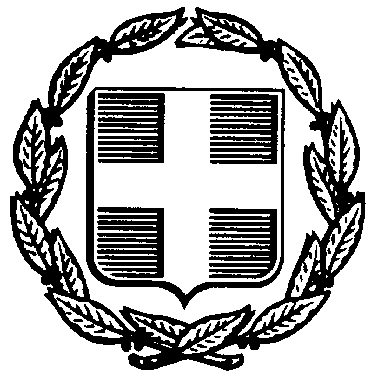 ΕΛΛΗΝΙΚΗΔΗΜΟΚΡΑΤΙΑΥΠΟΥΡΓΕΙΟ ΠΑΙΔΕΙΑΣ ΚΑΙ ΘΡΗΣΚΕΥΜΑΤΩΝΠΕΡΙΦ. Δ/ΝΣΗ Π/ΘΜΙΑΣ & ΔEΥΤ/ΘΜΙΑΣΕΚΠ/ΣΗΣ ΚΕΝΤΡΙΚΗΣ ΜΑΚΕΔΟΝΙΑΣΔ.ΕΥΤ/ΒΑΘΜΙΑ ΕΚΠ. ΔΥΤ. ΘΕΣ/ΝΙΚΗΣ,ΕΛΛΗΝΙΚΗΔΗΜΟΚΡΑΤΙΑΥΠΟΥΡΓΕΙΟ ΠΑΙΔΕΙΑΣ ΚΑΙ ΘΡΗΣΚΕΥΜΑΤΩΝΠΕΡΙΦ. Δ/ΝΣΗ Π/ΘΜΙΑΣ & ΔEΥΤ/ΘΜΙΑΣΕΚΠ/ΣΗΣ ΚΕΝΤΡΙΚΗΣ ΜΑΚΕΔΟΝΙΑΣΔ.ΕΥΤ/ΒΑΘΜΙΑ ΕΚΠ. ΔΥΤ. ΘΕΣ/ΝΙΚΗΣ,Ευκαρπία, 31 Ιανουαρίου 2020Αρ. Πρωτ.: 24Ευκαρπία, 31 Ιανουαρίου 2020Αρ. Πρωτ.: 242o ΓΥΜΝΑΣΙΟ ΕΥΚΑΡΠΙΑΣ2o ΓΥΜΝΑΣΙΟ ΕΥΚΑΡΠΙΑΣ2o ΓΥΜΝΑΣΙΟ ΕΥΚΑΡΠΙΑΣ Προς:Δ.ΙΕΥΘΥΝΣΗΔΕΥΤΕΡΟΒΑΘΜΙΑΣΕΚΠΑΙΔΕΥΣΗΣ ΔΥΤΙΚΗΣ ΘΕΣΣΑΛΟΝΙΚΗΣΤ. Διεύθυνση:  Τ. Κώδικας:     Πληροφορίες:     Τηλέφωνο:          Fax:                    Ηλ. Ταχυδρ.:             Τ. Διεύθυνση:  Τ. Κώδικας:     Πληροφορίες:     Τηλέφωνο:          Fax:                    Ηλ. Ταχυδρ.:             Καρυωτάκη 4 και Γ. Ρίτσου 3Α564 29Πέτρος Κ. Βλαχάκος2310 6887462310689173mail@2gym-efkarp.thess.sch.gr Προς:Δ.ΙΕΥΘΥΝΣΗΔΕΥΤΕΡΟΒΑΘΜΙΑΣΕΚΠΑΙΔΕΥΣΗΣ ΔΥΤΙΚΗΣ ΘΕΣΣΑΛΟΝΙΚΗΣΤ. Διεύθυνση:  Τ. Κώδικας:     Πληροφορίες:     Τηλέφωνο:          Fax:                    Ηλ. Ταχυδρ.:             Τ. Διεύθυνση:  Τ. Κώδικας:     Πληροφορίες:     Τηλέφωνο:          Fax:                    Ηλ. Ταχυδρ.:             Καρυωτάκη 4 και Γ. Ρίτσου 3Α564 29Πέτρος Κ. Βλαχάκος2310 6887462310689173mail@2gym-efkarp.thess.sch.grΚοιν:ΘέμαΠροκήρυξη τριήμερης εκπαιδευτικής επίσκεψης στα Γιάννενα (30/4-2/5/2020) .Προκήρυξη τριήμερης εκπαιδευτικής επίσκεψης στα Γιάννενα (30/4-2/5/2020) .Προκήρυξη τριήμερης εκπαιδευτικής επίσκεψης στα Γιάννενα (30/4-2/5/2020) .Προκήρυξη τριήμερης εκπαιδευτικής επίσκεψης στα Γιάννενα (30/4-2/5/2020) .07:00Αναχώρηση από Ευκαρπία11:00Κέρινα ομοιώματα Παύλου Βρέλλη 13:30Επίσκεψη στη ρωμανιώτικη συναγωγή (τη μεγαλύτερη των Βαλκανίων) & στην εβραϊκή συνοικία14:30Περιήγηση στο ιστορικό Κάστρο των Ιωαννίνων: Ξενάγηση στο Μουσείο Αργυροτεχνίας (εισιτήριο 2,5 ευρώ), ενώ θα δούμε και το Τζαμί Ασλάν πασά κ.ά).15:30Απλό φαγητό (σάντουιτς) σε μαγαζιά του κέντρου16:30Επίσκεψη στη λίμνη Παμβώτιδα (Μουσείο Αλή πασά με προσωπικά αντικείμενά του και της κυρά - Φροσύνης, Μονή Φιλανθρωπινών & καφέ)19:00Άφιξη και τακτοποίηση στο ξενοδοχείο  – Ξεκούραση 21:30Βραδινή έξοδος 08:00Πρωινό στο ξενοδοχείο09:00Αναχώρηση για Καλπάκι (35 χλμ)09:30Άφιξη στο Καλπάκι: Θα δούμε το Μνημείο Πεσόντων (1940 – 1941), θα ενημερωθούμε από τον υπεύθυνο για τα ιστορικά γεγονότα που αφορούν τον ελληνοϊταλικό πόλεμο & θα δούμε ιστορικά αντικείμενα (είσοδος ελεύθερη)11:00Αναχώρηση για το χωριό Αρίστη, κεφαλοχώρι που απέχει 48 χλμ από τα Ιωάννινα που βρίσκεται στον δρόμο για το Πάπιγκο. Θα δούμε τον ναό της Κοίμησης της Θεοτόκου με το πανύψηλο καμπαναριό, θα κάνουμε βόλτα στα σοκάκια και θα πιούμε καφέ – αναψυκτικό σε παραδοσιακά καφενεία της περιοχής. Προσκύνημα στην Ιερά Μονή της Παναγίας Σπηλιώτισσας (μεταξύ των χωριών  Αρίστη και Πάπιγκο).13:00Μετάβαση στην Κόνιτσα - Περιήγηση: Γεφύρι, Νερόμυλοι και πατρικό σπίτι Αγίου Παϊσίου – Βόλτα για καφέ, αναψυκτικό ή φαγητό (προσωπική επιλογή)16:00Επιστροφή στο ξενοδοχείο & ξεκούραση21:00Βραδινή έξοδος σε ταβέρνα08:30Πρωινό στο ξενοδοχείο09:30Τελευταία περιήγηση στο κέντρο, όπου θα δούμε το Ρολόι της πόλης στην πλατεία Δημοκρατίας, προσκύνημα στον μητροπολιτικό ναό του νεομάρτυρα αγίου Γεωργίου – Βόλτα στο  ΚΕ.ΠΑ.Β.Ι. (Κέντρο Παραδοσιακής Βιοτεχνίας Ιωαννίνων), όπου σ΄ έναν εντυπωσιακό χώρο µέσα στην πόλη λειτουργεί εκθετήριο και κατάστηµα λιανικής πώλησης µε κοσμήματα, ασηµικά είδη και σκαλιστά εκκλησιαστικά σκεύη (όλα πιστοποιηµένα).11:00Άφιξη στις Λιγκιάδες -  Στις 3 Οκτωβρίου του 1943 έξι καμιόνια με Γερμανούς καταδρομείς της μεραρχίας «Εντελβάις» εισέβαλαν στο χωριό Λιγκιάδες Ιωαννίνων και διέπραξαν ένα φριχτό έγκλημα. Πυρπόλησαν τα σπίτια του χωριού, σκότωσαν και έκαψαν, όσους κατοίκους δεν είχαν διαφύγει. Οι Ναζί δεν έκαναν διακρίσεις. Σκότωναν αδιακρίτως γυναίκες, μικρά παιδιά και βρέφη. Από τα 82 θύματα του Ολοκαυτώματος των Λιγκιάδων, τα 34 ήταν παιδιά και μωρά, οι 37 ήταν γυναίκες και οι 11 ηλικιωμένοι.... 
Καφέ/αναψυκτικό στο χωριό.12:30Άφιξη στο Μέτσοβο:  Αρχοντικό Τοσίτσα   & επίσκεψη στο Οινοποιείο Κατώγι Αβέρωφ/ εναλλακτικά: Επίσκεψη στον Αβερώβειο κήπο, όπου μπορούμε να δούμε ένα πανέμορφο πάρκο  πλημμυρισμένο από δέντρα και φυτά που αποτελούν ολόκληρη  τη χλωρίδα της Πίνδου.14:30Φαγητό στο Μέτσοβο16:30Αναχώρηση από Μέτσοβο  και  άφιξη στην Ευκαρπία (στην επιστροφή θα κάνουμε στάση).